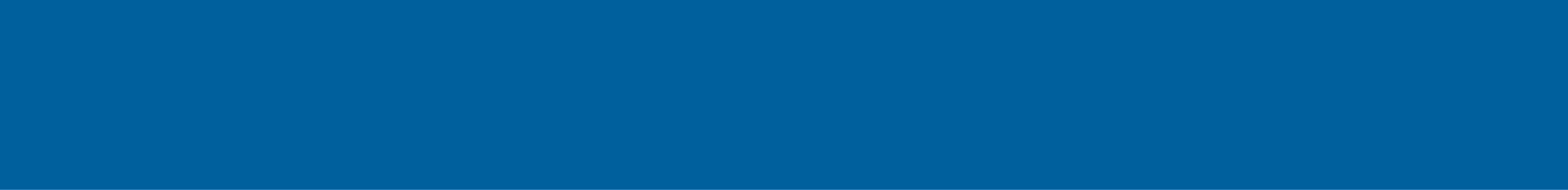 This varied and interactive one day conference and networking event is organised by Brighton and Sussex Medical School. Explore research into innovative clinical education topics through keynote presentations, facilitated discussions, workshops and delegate talks.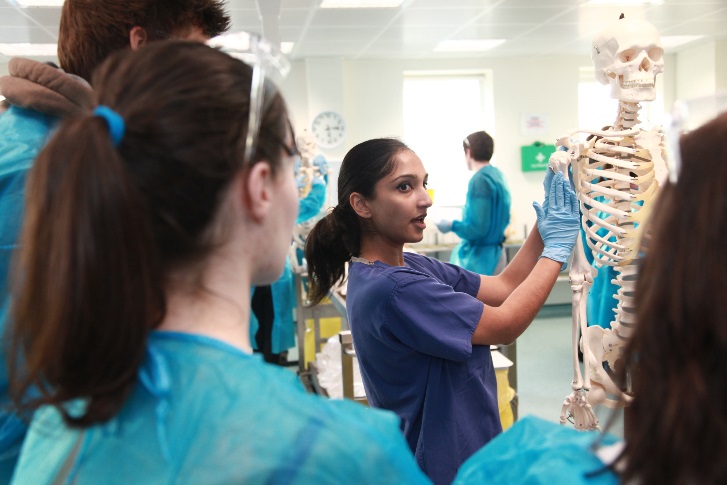 TopicsOur interactive workshops will cover:inter-professional integrationleadership in clinical education technology enhanced learningundergraduate assessmentWho should attend?Everyone who is engaged with teaching and learning within the healthcare sector.Certification5 external CPD points from RCP London. Attendance certificates will be issued.When & where will it run?Friday 8 December 2017, 9am – 5pmSussex Conference Centre3rd Floor, Bramber HouseUniversity of SussexBrighton, BN1 9QUHow much will it cost?BSMS are able to offer FREE attendance to all delegates, thanks to our generous event exhibitors. Space is limited so register soon!More info & registrationAll delegates, including presenters, must register at: bit.ly/HEC17Contacthealtheducationconference@bsms.ac.ukSponsors 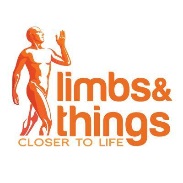 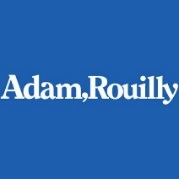 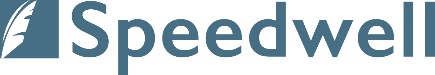 